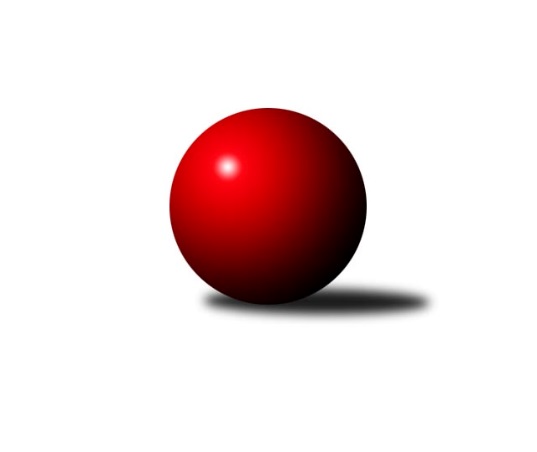 Č.2Ročník 2010/2011	23.5.2024 Meziokresní přebor-Bruntál, Opava 2010/2011Statistika 2. kolaTabulka družstev:		družstvo	záp	výh	rem	proh	skore	sety	průměr	body	plné	dorážka	chyby	1.	TJ Jiskra Rýmařov ˝C˝	2	2	0	0	16 : 4 	(14.0 : 2.0)	1682	4	1170	513	22.5	2.	TJ Sokol Chvalíkovice ˝B˝	2	2	0	0	14 : 6 	(11.0 : 5.0)	1594	4	1125	469	30.5	3.	TJ Kovohutě Břidličná ˝C˝	2	2	0	0	14 : 6 	(8.0 : 8.0)	1572	4	1105	468	26	4.	KK Jiskra Rýmařov ˝B˝	2	1	0	1	13 : 7 	(12.0 : 4.0)	1574	2	1113	462	38	5.	TJ Kovohutě Břidličná ˝D˝	2	1	0	1	12 : 8 	(7.0 : 9.0)	1639	2	1144	495	23	6.	TJ Horní Benešov ˝D˝	2	1	0	1	12 : 8 	(9.0 : 7.0)	1603	2	1100	504	27	7.	KK Minerva Opava ˝C˝	2	1	0	1	10 : 10 	(8.0 : 8.0)	1530	2	1094	436	45	8.	RSKK Raciborz	2	1	0	1	9 : 11 	(5.0 : 11.0)	1570	2	1115	456	39.5	9.	TJ Opava ˝D˝	2	1	0	1	8 : 12 	(7.0 : 9.0)	1498	2	1069	429	39.5	10.	TJ Horní Benešov ˝F˝	2	1	0	1	8 : 12 	(7.0 : 9.0)	1467	2	1078	390	51	11.	KK PEPINO Bruntál ˝B˝	2	1	0	1	6 : 14 	(4.0 : 12.0)	1363	2	999	364	54	12.	TJ Opava ˝E˝	2	0	0	2	8 : 12 	(7.0 : 9.0)	1499	0	1075	425	45	13.	TJ  Krnov ˝C˝	2	0	0	2	8 : 12 	(9.0 : 7.0)	1497	0	1044	454	43.5	14.	TJ Jiskra Rýmařov˝D˝	2	0	0	2	2 : 18 	(4.0 : 12.0)	1607	0	1144	463	34Tabulka doma:		družstvo	záp	výh	rem	proh	skore	sety	průměr	body	maximum	minimum	1.	TJ Jiskra Rýmařov ˝C˝	2	2	0	0	16 : 4 	(14.0 : 2.0)	1682	4	1732	1632	2.	TJ Sokol Chvalíkovice ˝B˝	1	1	0	0	8 : 2 	(6.0 : 2.0)	1519	2	1519	1519	3.	RSKK Raciborz	1	1	0	0	7 : 3 	(4.0 : 4.0)	1584	2	1584	1584	4.	TJ Kovohutě Břidličná ˝C˝	1	1	0	0	6 : 4 	(3.0 : 5.0)	1606	2	1606	1606	5.	KK Minerva Opava ˝C˝	1	1	0	0	6 : 4 	(5.0 : 3.0)	1575	2	1575	1575	6.	TJ Opava ˝D˝	1	1	0	0	6 : 4 	(5.0 : 3.0)	1532	2	1532	1532	7.	KK Jiskra Rýmařov ˝B˝	0	0	0	0	0 : 0 	(0.0 : 0.0)	0	0	0	0	8.	TJ Horní Benešov ˝D˝	1	0	0	1	4 : 6 	(3.0 : 5.0)	1585	0	1585	1585	9.	TJ Opava ˝E˝	1	0	0	1	4 : 6 	(4.0 : 4.0)	1461	0	1461	1461	10.	TJ  Krnov ˝C˝	1	0	0	1	4 : 6 	(4.0 : 4.0)	1401	0	1401	1401	11.	TJ Kovohutě Břidličná ˝D˝	1	0	0	1	2 : 8 	(2.0 : 6.0)	1608	0	1608	1608	12.	TJ Horní Benešov ˝F˝	1	0	0	1	2 : 8 	(3.0 : 5.0)	1422	0	1422	1422	13.	TJ Jiskra Rýmařov˝D˝	1	0	0	1	0 : 10 	(3.0 : 5.0)	1588	0	1588	1588	14.	KK PEPINO Bruntál ˝B˝	1	0	0	1	0 : 10 	(0.0 : 8.0)	1313	0	1313	1313Tabulka venku:		družstvo	záp	výh	rem	proh	skore	sety	průměr	body	maximum	minimum	1.	TJ Kovohutě Břidličná ˝D˝	1	1	0	0	10 : 0 	(5.0 : 3.0)	1669	2	1669	1669	2.	TJ Horní Benešov ˝D˝	1	1	0	0	8 : 2 	(6.0 : 2.0)	1621	2	1621	1621	3.	KK Jiskra Rýmařov ˝B˝	2	1	0	1	13 : 7 	(12.0 : 4.0)	1574	2	1585	1563	4.	TJ Kovohutě Břidličná ˝C˝	1	1	0	0	8 : 2 	(5.0 : 3.0)	1538	2	1538	1538	5.	TJ Sokol Chvalíkovice ˝B˝	1	1	0	0	6 : 4 	(5.0 : 3.0)	1669	2	1669	1669	6.	TJ Horní Benešov ˝F˝	1	1	0	0	6 : 4 	(4.0 : 4.0)	1512	2	1512	1512	7.	KK PEPINO Bruntál ˝B˝	1	1	0	0	6 : 4 	(4.0 : 4.0)	1412	2	1412	1412	8.	TJ Jiskra Rýmařov ˝C˝	0	0	0	0	0 : 0 	(0.0 : 0.0)	0	0	0	0	9.	TJ  Krnov ˝C˝	1	0	0	1	4 : 6 	(5.0 : 3.0)	1593	0	1593	1593	10.	TJ Opava ˝E˝	1	0	0	1	4 : 6 	(3.0 : 5.0)	1537	0	1537	1537	11.	KK Minerva Opava ˝C˝	1	0	0	1	4 : 6 	(3.0 : 5.0)	1484	0	1484	1484	12.	TJ Jiskra Rýmařov˝D˝	1	0	0	1	2 : 8 	(1.0 : 7.0)	1625	0	1625	1625	13.	RSKK Raciborz	1	0	0	1	2 : 8 	(1.0 : 7.0)	1556	0	1556	1556	14.	TJ Opava ˝D˝	1	0	0	1	2 : 8 	(2.0 : 6.0)	1464	0	1464	1464Tabulka podzimní části:		družstvo	záp	výh	rem	proh	skore	sety	průměr	body	doma	venku	1.	TJ Jiskra Rýmařov ˝C˝	2	2	0	0	16 : 4 	(14.0 : 2.0)	1682	4 	2 	0 	0 	0 	0 	0	2.	TJ Sokol Chvalíkovice ˝B˝	2	2	0	0	14 : 6 	(11.0 : 5.0)	1594	4 	1 	0 	0 	1 	0 	0	3.	TJ Kovohutě Břidličná ˝C˝	2	2	0	0	14 : 6 	(8.0 : 8.0)	1572	4 	1 	0 	0 	1 	0 	0	4.	KK Jiskra Rýmařov ˝B˝	2	1	0	1	13 : 7 	(12.0 : 4.0)	1574	2 	0 	0 	0 	1 	0 	1	5.	TJ Kovohutě Břidličná ˝D˝	2	1	0	1	12 : 8 	(7.0 : 9.0)	1639	2 	0 	0 	1 	1 	0 	0	6.	TJ Horní Benešov ˝D˝	2	1	0	1	12 : 8 	(9.0 : 7.0)	1603	2 	0 	0 	1 	1 	0 	0	7.	KK Minerva Opava ˝C˝	2	1	0	1	10 : 10 	(8.0 : 8.0)	1530	2 	1 	0 	0 	0 	0 	1	8.	RSKK Raciborz	2	1	0	1	9 : 11 	(5.0 : 11.0)	1570	2 	1 	0 	0 	0 	0 	1	9.	TJ Opava ˝D˝	2	1	0	1	8 : 12 	(7.0 : 9.0)	1498	2 	1 	0 	0 	0 	0 	1	10.	TJ Horní Benešov ˝F˝	2	1	0	1	8 : 12 	(7.0 : 9.0)	1467	2 	0 	0 	1 	1 	0 	0	11.	KK PEPINO Bruntál ˝B˝	2	1	0	1	6 : 14 	(4.0 : 12.0)	1363	2 	0 	0 	1 	1 	0 	0	12.	TJ Opava ˝E˝	2	0	0	2	8 : 12 	(7.0 : 9.0)	1499	0 	0 	0 	1 	0 	0 	1	13.	TJ  Krnov ˝C˝	2	0	0	2	8 : 12 	(9.0 : 7.0)	1497	0 	0 	0 	1 	0 	0 	1	14.	TJ Jiskra Rýmařov˝D˝	2	0	0	2	2 : 18 	(4.0 : 12.0)	1607	0 	0 	0 	1 	0 	0 	1Tabulka jarní části:		družstvo	záp	výh	rem	proh	skore	sety	průměr	body	doma	venku	1.	TJ Horní Benešov ˝F˝	0	0	0	0	0 : 0 	(0.0 : 0.0)	0	0 	0 	0 	0 	0 	0 	0 	2.	TJ Horní Benešov ˝D˝	0	0	0	0	0 : 0 	(0.0 : 0.0)	0	0 	0 	0 	0 	0 	0 	0 	3.	RSKK Raciborz	0	0	0	0	0 : 0 	(0.0 : 0.0)	0	0 	0 	0 	0 	0 	0 	0 	4.	KK Jiskra Rýmařov ˝B˝	0	0	0	0	0 : 0 	(0.0 : 0.0)	0	0 	0 	0 	0 	0 	0 	0 	5.	KK PEPINO Bruntál ˝B˝	0	0	0	0	0 : 0 	(0.0 : 0.0)	0	0 	0 	0 	0 	0 	0 	0 	6.	TJ Jiskra Rýmařov˝D˝	0	0	0	0	0 : 0 	(0.0 : 0.0)	0	0 	0 	0 	0 	0 	0 	0 	7.	TJ Kovohutě Břidličná ˝D˝	0	0	0	0	0 : 0 	(0.0 : 0.0)	0	0 	0 	0 	0 	0 	0 	0 	8.	TJ Opava ˝E˝	0	0	0	0	0 : 0 	(0.0 : 0.0)	0	0 	0 	0 	0 	0 	0 	0 	9.	KK Minerva Opava ˝C˝	0	0	0	0	0 : 0 	(0.0 : 0.0)	0	0 	0 	0 	0 	0 	0 	0 	10.	TJ Opava ˝D˝	0	0	0	0	0 : 0 	(0.0 : 0.0)	0	0 	0 	0 	0 	0 	0 	0 	11.	TJ Jiskra Rýmařov ˝C˝	0	0	0	0	0 : 0 	(0.0 : 0.0)	0	0 	0 	0 	0 	0 	0 	0 	12.	TJ  Krnov ˝C˝	0	0	0	0	0 : 0 	(0.0 : 0.0)	0	0 	0 	0 	0 	0 	0 	0 	13.	TJ Kovohutě Břidličná ˝C˝	0	0	0	0	0 : 0 	(0.0 : 0.0)	0	0 	0 	0 	0 	0 	0 	0 	14.	TJ Sokol Chvalíkovice ˝B˝	0	0	0	0	0 : 0 	(0.0 : 0.0)	0	0 	0 	0 	0 	0 	0 	0 Zisk bodů pro družstvo:		jméno hráče	družstvo	body	zápasy	v %	dílčí body	sety	v %	1.	Vladimír Kostka 	TJ Sokol Chvalíkovice ˝B˝ 	4	/	2	(100%)		/		(%)	2.	Roman Beinhauer 	TJ Sokol Chvalíkovice ˝B˝ 	4	/	2	(100%)		/		(%)	3.	Petr Kozák 	TJ Horní Benešov ˝D˝ 	4	/	2	(100%)		/		(%)	4.	Jaroslav Lakomý 	TJ  Krnov ˝C˝ 	4	/	2	(100%)		/		(%)	5.	Lubomír Bičík 	KK Minerva Opava ˝C˝ 	4	/	2	(100%)		/		(%)	6.	Romana Valová 	TJ Jiskra Rýmařov ˝C˝ 	4	/	2	(100%)		/		(%)	7.	Michal Ihnát 	KK Jiskra Rýmařov ˝B˝ 	4	/	2	(100%)		/		(%)	8.	Miroslav Petřek st.	TJ Horní Benešov ˝F˝ 	4	/	2	(100%)		/		(%)	9.	Anna Dosedělová 	TJ Kovohutě Břidličná ˝C˝ 	4	/	2	(100%)		/		(%)	10.	Mariusz Gierczak 	RSKK Raciborz 	4	/	2	(100%)		/		(%)	11.	Miloslav  Petrů 	TJ Horní Benešov ˝D˝ 	4	/	2	(100%)		/		(%)	12.	Ota Pidima 	TJ Kovohutě Břidličná ˝D˝ 	4	/	2	(100%)		/		(%)	13.	Marek Hampl 	TJ Jiskra Rýmařov ˝C˝ 	2	/	1	(100%)		/		(%)	14.	Dalibor Krejčiřík 	TJ Sokol Chvalíkovice ˝B˝ 	2	/	1	(100%)		/		(%)	15.	Lubomír Khýr 	TJ Kovohutě Břidličná ˝C˝ 	2	/	1	(100%)		/		(%)	16.	Hana Heiserová 	KK Minerva Opava ˝C˝ 	2	/	1	(100%)		/		(%)	17.	Petr Chlachula 	TJ Jiskra Rýmařov ˝C˝ 	2	/	1	(100%)		/		(%)	18.	Milan Milián 	KK PEPINO Bruntál ˝B˝ 	2	/	1	(100%)		/		(%)	19.	Josef Mikeska 	KK Jiskra Rýmařov ˝B˝ 	2	/	1	(100%)		/		(%)	20.	Olga Kiziridisová 	KK PEPINO Bruntál ˝B˝ 	2	/	1	(100%)		/		(%)	21.	Petr Daranský 	TJ  Krnov ˝C˝ 	2	/	1	(100%)		/		(%)	22.	Jan Strnadel 	KK Minerva Opava ˝C˝ 	2	/	1	(100%)		/		(%)	23.	Jiří Novák 	TJ Opava ˝E˝ 	2	/	1	(100%)		/		(%)	24.	Pavel Veselka 	TJ Kovohutě Břidličná ˝C˝ 	2	/	1	(100%)		/		(%)	25.	Jaromír  Hendrych ml. 	TJ Horní Benešov ˝F˝ 	2	/	1	(100%)		/		(%)	26.	Maciej Basista 	RSKK Raciborz 	2	/	1	(100%)		/		(%)	27.	Josef Klapetek 	TJ Opava ˝E˝ 	2	/	1	(100%)		/		(%)	28.	Miroslava Paulerová 	TJ Jiskra Rýmařov ˝C˝ 	2	/	2	(50%)		/		(%)	29.	Martin Mikeska 	KK Jiskra Rýmařov ˝B˝ 	2	/	2	(50%)		/		(%)	30.	Ivo Mrhal st.	TJ Kovohutě Břidličná ˝D˝ 	2	/	2	(50%)		/		(%)	31.	Jaroslav Horáček 	KK Jiskra Rýmařov ˝B˝ 	2	/	2	(50%)		/		(%)	32.	Pavel Přikryl 	TJ Jiskra Rýmařov˝D˝ 	2	/	2	(50%)		/		(%)	33.	Miroslava Hendrychová 	TJ Opava ˝D˝ 	2	/	2	(50%)		/		(%)	34.	Jiří Chylík 	TJ  Krnov ˝C˝ 	2	/	2	(50%)		/		(%)	35.	Vilibald Marker 	TJ Opava ˝E˝ 	2	/	2	(50%)		/		(%)	36.	Karel Michalka 	TJ Opava ˝E˝ 	2	/	2	(50%)		/		(%)	37.	Pavla Hendrychová 	TJ Opava ˝D˝ 	2	/	2	(50%)		/		(%)	38.	Pavel Jašek 	TJ Opava ˝D˝ 	2	/	2	(50%)		/		(%)	39.	Zbyněk Tesař 	TJ Horní Benešov ˝D˝ 	2	/	2	(50%)		/		(%)	40.	Pavel Vládek 	TJ Kovohutě Břidličná ˝D˝ 	2	/	2	(50%)		/		(%)	41.	Jaroslav Zelinka 	TJ Kovohutě Břidličná ˝C˝ 	2	/	2	(50%)		/		(%)	42.	Štěpán Charník 	KK Jiskra Rýmařov ˝B˝ 	1	/	1	(50%)		/		(%)	43.	Marek Prusicki 	RSKK Raciborz 	1	/	2	(25%)		/		(%)	44.	David Láčík 	TJ Horní Benešov ˝D˝ 	0	/	1	(0%)		/		(%)	45.	Petr Domčík 	TJ Jiskra Rýmařov˝D˝ 	0	/	1	(0%)		/		(%)	46.	Jaromír Čech 	TJ  Krnov ˝C˝ 	0	/	1	(0%)		/		(%)	47.	Nikolas Košík 	TJ Horní Benešov ˝F˝ 	0	/	1	(0%)		/		(%)	48.	Antonín Hendrych 	TJ Sokol Chvalíkovice ˝B˝ 	0	/	1	(0%)		/		(%)	49.	Vítězslav Kadlec 	TJ  Krnov ˝C˝ 	0	/	1	(0%)		/		(%)	50.	Zdenek Hudec 	KK PEPINO Bruntál ˝B˝ 	0	/	1	(0%)		/		(%)	51.	František Pončík 	TJ Kovohutě Břidličná ˝D˝ 	0	/	1	(0%)		/		(%)	52.	Vladislav Kobelár 	TJ Opava ˝E˝ 	0	/	1	(0%)		/		(%)	53.	Marta Andrejčáková 	KK Minerva Opava ˝C˝ 	0	/	1	(0%)		/		(%)	54.	Jitka Kovalová 	TJ  Krnov ˝C˝ 	0	/	1	(0%)		/		(%)	55.	Stanislav Troják 	KK Minerva Opava ˝C˝ 	0	/	1	(0%)		/		(%)	56.	Richard Janalík 	KK PEPINO Bruntál ˝B˝ 	0	/	1	(0%)		/		(%)	57.	Jaromír Návrat 	TJ Jiskra Rýmařov˝D˝ 	0	/	1	(0%)		/		(%)	58.	Roman Skácel 	TJ Horní Benešov ˝D˝ 	0	/	1	(0%)		/		(%)	59.	Milan Volf 	KK PEPINO Bruntál ˝B˝ 	0	/	1	(0%)		/		(%)	60.	Jan Mlčák 	KK PEPINO Bruntál ˝B˝ 	0	/	1	(0%)		/		(%)	61.	Magdalena Soroka 	RSKK Raciborz 	0	/	1	(0%)		/		(%)	62.	Kamil Zákoutský 	TJ Horní Benešov ˝F˝ 	0	/	2	(0%)		/		(%)	63.	Daniel Košík 	TJ Horní Benešov ˝F˝ 	0	/	2	(0%)		/		(%)	64.	František Habrman 	TJ Kovohutě Břidličná ˝C˝ 	0	/	2	(0%)		/		(%)	65.	Martin Chalupa 	KK Minerva Opava ˝C˝ 	0	/	2	(0%)		/		(%)	66.	Miroslav Langer 	TJ Jiskra Rýmařov˝D˝ 	0	/	2	(0%)		/		(%)	67.	Jaromír Hendrych 	TJ Opava ˝D˝ 	0	/	2	(0%)		/		(%)	68.	Josef Matušek 	TJ Jiskra Rýmařov˝D˝ 	0	/	2	(0%)		/		(%)	69.	Cezary Koczorski 	RSKK Raciborz 	0	/	2	(0%)		/		(%)	70.	Vladislava Kubáčová 	KK PEPINO Bruntál ˝B˝ 	0	/	2	(0%)		/		(%)	71.	Vojtěch Orlík 	TJ Sokol Chvalíkovice ˝B˝ 	0	/	2	(0%)		/		(%)Průměry na kuželnách:		kuželna	průměr	plné	dorážka	chyby	výkon na hráče	1.	KK Jiskra Rýmařov, 1-4	1633	1153	480	31.5	(408.4)	2.	TJ Kovohutě Břidličná, 1-2	1607	1105	501	23.0	(401.8)	3.	RSKK Raciborz, 1-4	1573	1117	456	38.0	(393.4)	4.	Minerva Opava, 1-2	1556	1106	449	35.5	(389.0)	5.	 Horní Benešov, 1-4	1553	1110	443	37.8	(388.4)	6.	TJ Opava, 1-4	1497	1071	426	47.8	(374.3)	7.	TJ Sokol Chvalíkovice, 1-2	1491	1074	417	37.0	(372.9)	8.	KK Pepino Bruntál, 1-2	1449	1031	417	45.5	(362.3)	9.	TJ Krnov, 1-2	1406	1007	399	51.0	(351.6)Nejlepší výkony na kuželnách:KK Jiskra Rýmařov, 1-4TJ Jiskra Rýmařov ˝C˝	1732	2. kolo	Romana Valová 	TJ Jiskra Rýmařov ˝C˝	439	2. koloTJ Kovohutě Břidličná ˝D˝	1669	1. kolo	Romana Valová 	TJ Jiskra Rýmařov ˝C˝	437	1. koloTJ Jiskra Rýmařov ˝C˝	1632	1. kolo	Pavel Přikryl 	TJ Jiskra Rýmařov˝D˝	436	2. koloTJ Jiskra Rýmařov˝D˝	1625	2. kolo	Miroslava Paulerová 	TJ Jiskra Rýmařov ˝C˝	435	2. koloTJ Jiskra Rýmařov˝D˝	1588	1. kolo	Petr Chlachula 	TJ Jiskra Rýmařov ˝C˝	433	2. koloRSKK Raciborz	1556	1. kolo	Mariusz Gierczak 	RSKK Raciborz	430	1. kolo		. kolo	František Pončík 	TJ Kovohutě Břidličná ˝D˝	425	1. kolo		. kolo	Stanislav Horák 	TJ Jiskra Rýmařov ˝C˝	425	2. kolo		. kolo	Ivo Mrhal st.	TJ Kovohutě Břidličná ˝D˝	417	1. kolo		. kolo	Pavel Vládek 	TJ Kovohutě Břidličná ˝D˝	415	1. koloTJ Kovohutě Břidličná, 1-2TJ Horní Benešov ˝D˝	1621	2. kolo	Petr Kozák 	TJ Horní Benešov ˝D˝	436	2. koloTJ Kovohutě Břidličná ˝D˝	1608	2. kolo	Jaroslav Lakomý 	TJ  Krnov ˝C˝	432	1. koloTJ Kovohutě Břidličná ˝C˝	1606	1. kolo	Ota Pidima 	TJ Kovohutě Břidličná ˝D˝	422	2. koloTJ  Krnov ˝C˝	1593	1. kolo	František Pončík 	TJ Kovohutě Břidličná ˝D˝	416	2. kolo		. kolo	Petr Daranský 	TJ  Krnov ˝C˝	416	1. kolo		. kolo	Jaroslav Zelinka 	TJ Kovohutě Břidličná ˝C˝	405	1. kolo		. kolo	David Láčík 	TJ Horní Benešov ˝D˝	404	2. kolo		. kolo	Lubomír Khýr 	TJ Kovohutě Břidličná ˝C˝	403	1. kolo		. kolo	Miloslav  Petrů 	TJ Horní Benešov ˝D˝	400	2. kolo		. kolo	František Habrman 	TJ Kovohutě Břidličná ˝C˝	400	1. koloRSKK Raciborz, 1-4RSKK Raciborz	1584	2. kolo	Maciej Basista 	RSKK Raciborz	439	2. koloKK Jiskra Rýmařov ˝B˝	1563	2. kolo	Martin Mikeska 	KK Jiskra Rýmařov ˝B˝	420	2. kolo		. kolo	Mariusz Gierczak 	RSKK Raciborz	405	2. kolo		. kolo	Michal Ihnát 	KK Jiskra Rýmařov ˝B˝	405	2. kolo		. kolo	Marek Prusicki 	RSKK Raciborz	381	2. kolo		. kolo	Štěpán Charník 	KK Jiskra Rýmařov ˝B˝	381	2. kolo		. kolo	Cezary Koczorski 	RSKK Raciborz	359	2. kolo		. kolo	Jaroslav Horáček 	KK Jiskra Rýmařov ˝B˝	357	2. koloMinerva Opava, 1-2KK Minerva Opava ˝C˝	1575	2. kolo	Lubomír Bičík 	KK Minerva Opava ˝C˝	427	2. koloTJ Opava ˝E˝	1537	2. kolo	Karel Michalka 	TJ Opava ˝E˝	424	2. kolo		. kolo	Hana Heiserová 	KK Minerva Opava ˝C˝	387	2. kolo		. kolo	Josef Klapetek 	TJ Opava ˝E˝	385	2. kolo		. kolo	Martin Chalupa 	KK Minerva Opava ˝C˝	383	2. kolo		. kolo	Marta Andrejčáková 	KK Minerva Opava ˝C˝	378	2. kolo		. kolo	Vladislav Kobelár 	TJ Opava ˝E˝	373	2. kolo		. kolo	Vilibald Marker 	TJ Opava ˝E˝	355	2. kolo Horní Benešov, 1-4TJ Sokol Chvalíkovice ˝B˝	1669	1. kolo	Roman Beinhauer 	TJ Sokol Chvalíkovice ˝B˝	457	1. koloTJ Horní Benešov ˝D˝	1585	1. kolo	Miloslav  Petrů 	TJ Horní Benešov ˝D˝	423	1. koloTJ Kovohutě Břidličná ˝C˝	1538	2. kolo	Petr Kozák 	TJ Horní Benešov ˝D˝	416	1. koloTJ Horní Benešov ˝F˝	1422	2. kolo	Vladimír Kostka 	TJ Sokol Chvalíkovice ˝B˝	413	1. kolo		. kolo	Vojtěch Orlík 	TJ Sokol Chvalíkovice ˝B˝	401	1. kolo		. kolo	Antonín Hendrych 	TJ Sokol Chvalíkovice ˝B˝	398	1. kolo		. kolo	Miroslav Petřek st.	TJ Horní Benešov ˝F˝	396	2. kolo		. kolo	Anna Dosedělová 	TJ Kovohutě Břidličná ˝C˝	394	2. kolo		. kolo	Jaroslav Zelinka 	TJ Kovohutě Břidličná ˝C˝	385	2. kolo		. kolo	František Habrman 	TJ Kovohutě Břidličná ˝C˝	385	2. koloTJ Opava, 1-4TJ Opava ˝D˝	1532	1. kolo	Lubomír Bičík 	KK Minerva Opava ˝C˝	419	1. koloTJ Horní Benešov ˝F˝	1512	1. kolo	Miroslav Petřek st.	TJ Horní Benešov ˝F˝	416	1. koloKK Minerva Opava ˝C˝	1484	1. kolo	Jaromír  Hendrych ml. 	TJ Horní Benešov ˝F˝	404	1. koloTJ Opava ˝E˝	1461	1. kolo	Pavel Jašek 	TJ Opava ˝D˝	401	1. kolo		. kolo	Miroslava Hendrychová 	TJ Opava ˝D˝	391	1. kolo		. kolo	Vilibald Marker 	TJ Opava ˝E˝	384	1. kolo		. kolo	Vladislav Kobelár 	TJ Opava ˝E˝	383	1. kolo		. kolo	Pavla Hendrychová 	TJ Opava ˝D˝	380	1. kolo		. kolo	Martin Chalupa 	KK Minerva Opava ˝C˝	380	1. kolo		. kolo	Kamil Zákoutský 	TJ Horní Benešov ˝F˝	363	1. koloTJ Sokol Chvalíkovice, 1-2TJ Sokol Chvalíkovice ˝B˝	1519	2. kolo	Roman Beinhauer 	TJ Sokol Chvalíkovice ˝B˝	413	2. koloTJ Opava ˝D˝	1464	2. kolo	Vladimír Kostka 	TJ Sokol Chvalíkovice ˝B˝	413	2. kolo		. kolo	Dalibor Krejčiřík 	TJ Sokol Chvalíkovice ˝B˝	385	2. kolo		. kolo	Pavel Jašek 	TJ Opava ˝D˝	384	2. kolo		. kolo	Miroslava Hendrychová 	TJ Opava ˝D˝	363	2. kolo		. kolo	Jaromír Hendrych 	TJ Opava ˝D˝	359	2. kolo		. kolo	Pavla Hendrychová 	TJ Opava ˝D˝	358	2. kolo		. kolo	Vojtěch Orlík 	TJ Sokol Chvalíkovice ˝B˝	308	2. koloKK Pepino Bruntál, 1-2KK Jiskra Rýmařov ˝B˝	1585	1. kolo	Jaroslav Horáček 	KK Jiskra Rýmařov ˝B˝	430	1. koloKK PEPINO Bruntál ˝B˝	1313	1. kolo	Martin Mikeska 	KK Jiskra Rýmařov ˝B˝	404	1. kolo		. kolo	Josef Mikeska 	KK Jiskra Rýmařov ˝B˝	377	1. kolo		. kolo	Michal Ihnát 	KK Jiskra Rýmařov ˝B˝	374	1. kolo		. kolo	Richard Janalík 	KK PEPINO Bruntál ˝B˝	338	1. kolo		. kolo	Vladislava Kubáčová 	KK PEPINO Bruntál ˝B˝	338	1. kolo		. kolo	Milan Volf 	KK PEPINO Bruntál ˝B˝	320	1. kolo		. kolo	Jan Mlčák 	KK PEPINO Bruntál ˝B˝	317	1. koloTJ Krnov, 1-2KK PEPINO Bruntál ˝B˝	1412	2. kolo	Jaroslav Lakomý 	TJ  Krnov ˝C˝	410	2. koloTJ  Krnov ˝C˝	1401	2. kolo	Olga Kiziridisová 	KK PEPINO Bruntál ˝B˝	364	2. kolo		. kolo	Milan Milián 	KK PEPINO Bruntál ˝B˝	362	2. kolo		. kolo	Vladislava Kubáčová 	KK PEPINO Bruntál ˝B˝	351	2. kolo		. kolo	Jiří Chylík 	TJ  Krnov ˝C˝	349	2. kolo		. kolo	Zdenek Hudec 	KK PEPINO Bruntál ˝B˝	335	2. kolo		. kolo	Jitka Kovalová 	TJ  Krnov ˝C˝	334	2. kolo		. kolo	Vítězslav Kadlec 	TJ  Krnov ˝C˝	308	2. koloČetnost výsledků:	8.0 : 2.0	3x	7.0 : 3.0	1x	6.0 : 4.0	3x	4.0 : 6.0	3x	2.0 : 8.0	2x	0.0 : 10.0	2x